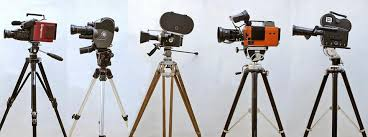 ¡Bienvenidos niños y niñas! Espero que se estén cuidando mucho en su casa con su familia, pero que gracias a la imaginación podemos salir de la casa donde estemos pasando la cuarentena. Por ello te invito a que vivas y disfrutes la siguiente clase de artes visuales. Sin nada más que decir, nos estaremos hablando, se despide.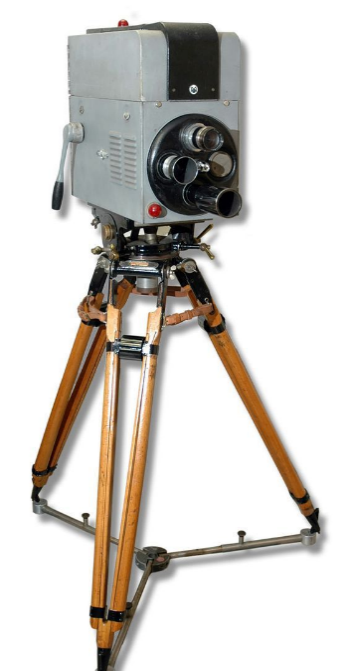 Profesor Manuel López Roche. 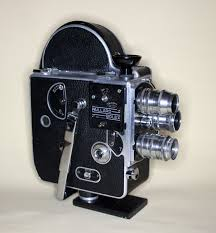 PLANIFICACIÓN CLASE DIARIA                       ASIGNATURA: Artes Visuales.		CURSO: pre kínder- kínder A-B.			         PROFESOR: Manuel López Roche                      FECHA: miércoles 26/08/2020.       CLASE Nº: 21.                                                        Unidad Nº: 1.                                                               TIEMPO: 45 minutos.OBJETIVOS DE APRENDIZAJES OBJETIVOS DE APRENDIZAJES OBJETIVOS DE APRENDIZAJES HABILIDADES/DESTREZAS HABILIDADES/DESTREZAS HABILIDADES/DESTREZAS O.A.2: Comunicar sus impresiones, emociones e ideas respecto de diversas obras de arte, producciones propias y de sus pares (artesanías, piezas musicales, obras plásticas y escénicas, entre otras).O.A.2: Comunicar sus impresiones, emociones e ideas respecto de diversas obras de arte, producciones propias y de sus pares (artesanías, piezas musicales, obras plásticas y escénicas, entre otras).O.A.2: Comunicar sus impresiones, emociones e ideas respecto de diversas obras de arte, producciones propias y de sus pares (artesanías, piezas musicales, obras plásticas y escénicas, entre otras).Crear, relacionar, hablar.Crear, relacionar, hablar.Crear, relacionar, hablar.OBJETIVO DE LA CLASEOBJETIVO DE LA CLASEOBJETIVO DE LA CLASEACTITUDESACTITUDESACTITUDESCrear una cámara para filmar de 16 mm con materiales de reciclaje.Crear una cámara para filmar de 16 mm con materiales de reciclaje.Crear una cámara para filmar de 16 mm con materiales de reciclaje.Ampliar sus posibilidades de percibir, disfrutar y representar tanto su mundo interno como la relación con el entorno cultural.Ampliar sus posibilidades de percibir, disfrutar y representar tanto su mundo interno como la relación con el entorno cultural.Ampliar sus posibilidades de percibir, disfrutar y representar tanto su mundo interno como la relación con el entorno cultural.MDESCRIPCIÓN DE LA CLASEACTIVIDADES/ ESTRATEGIAS METODOLOGICASINDICADORINDICADORRECURSOSEVALUACIÓNINICIOLos/as estudiantes por medio de estímulos visuales interactivos conocerán el inicio, acompañados de relatos del profesor/a.Los/as estudiantes socializan objetivos y ruta de aprendizaje.Relacionar las diferencias entre una cámara fotográfica y una cámara para grabar que se muestran. Comentar sobre los ejemplos que muestra el profesor.Crean su medio de comunicación, siguiendo las instrucciones del profesor/a. Relacionan las partes del medio de comunicación con el creado por ellos/as.Comentan los trabajos de otros/as y/o del propio. Crean su medio de comunicación, siguiendo las instrucciones del profesor/a. Relacionan las partes del medio de comunicación con el creado por ellos/as.Comentan los trabajos de otros/as y/o del propio. Computador, data, PPT “Luz, cámara, ¡acción!”. Dos cilindros de papel higiénico, papel lustre o papeles de colores, pegamento en barra, tijeras y cinta masking.   Formativa.DESARROLLOCrear una cámara de 16 mm con los materiales solicitados por el profesor. Hablar sobre los resultados de las cámaras construidas. Crean su medio de comunicación, siguiendo las instrucciones del profesor/a. Relacionan las partes del medio de comunicación con el creado por ellos/as.Comentan los trabajos de otros/as y/o del propio. Crean su medio de comunicación, siguiendo las instrucciones del profesor/a. Relacionan las partes del medio de comunicación con el creado por ellos/as.Comentan los trabajos de otros/as y/o del propio. Computador, data, PPT “Luz, cámara, ¡acción!”. Dos cilindros de papel higiénico, papel lustre o papeles de colores, pegamento en barra, tijeras y cinta masking.   Formativa.CIERRELimpiar su puesto de trabajo.Observar los trabajos de sus compañeros y encontrar diferencias entre los de ellos/as y el propio.